Do you need an agricultural burn permit?All commercial agricultural operations must get a permit before burning natural vegetation, except when burning orchard pruning, natural vegetation along fence lines, irrigation and drainage ditches or natural vegetation blown by the wind.  You must have a Baled Agricultural Residue Burn Permit to burn baled residue from 10 acres or less, or a maximum equivalent of 2 tons per acre.  This permit is not to be used for open-field burning or spot burning (other than baled residue, of 10 acres or less).You must notify your fire protection authority and/or dispatch (check with specific county) prior to igniting any fire, even if an air quality permit is not required.  You must also call the burn hotline (1-800-406-5322) to make sure it is a burn day.  What is a Commercial Agricultural Operation?The agricultural burning regulation (WAC 173-430) defines a commercial agricultural operation as a farmer who is practicing agriculture for commercial purposes and has filed an IRS schedule F form or its corporate equivalent.What is baled agricultural residue?Examples of baled agricultural residue that may be permitted for burning include broken, mildewed, diseased or otherwise pest-ridden bales.  How much does the permit cost?The fee is $37.50 for any burning under 10 acres (or its baled maximum equivalent of 2 tons per acre.)Is my permit still valid?The Baled Agricultural Residue Burning Permit, if issued, is valid for either Spring Season (January 1- June 30) or Fall Season (July 1- December 31). When is burning allowed?Burning baled residue will be allowed as a last resort.  Growers must consider and attempt to use any and all alternatives to burning.  Growers must call the Agricultural Burn Hotline (1-800-406-5322) for up-to-date local smoke ventilation conditions and burn only on declared burn days and during times specified.  You must notify your local fire district before burning.Completing the application:1.	Fill out the information requested on the following pages. The application must be completed and signed; otherwise, this will be an incomplete application. The permit may be denied if all information is not provided.2.	Attach a map of the locations of the bales you are proposing to burn with the outline clearly marked. The map must include Section lines and roads, as well as Township and Range coordinates. Hand drawn maps are acceptable if they meet the above requirements. (The NRCS farm plan aerial photo maps, FSA aerial photos, or USGS 7.5 minutes maps are good for this purpose.) 3.	Sign and date the application.4.	Mail the application and check for $37.50 to:  	Department of EcologyCashiering Unit	PO Box 47611		Olympia, WA 98504-7611What happens next?Your permitting authority will evaluate your application and determine if you have demonstrated that burning is necessary to carry out your enterprise and that no practical alternatives exist. Your permitting authority will then act on a completed application within seven (7) days and will either send you a permit or a written explanation as to why the application was denied.  Your permit, if issued, will be valid for either January 1-June 30 OR July 1-December 31.Please complete the following table with Section, Township and Range information that best explains where you expect to burn.  If bales are located in different areas, and/or have different reasons why they need to be burned, fill out specific information for each location.  If you know the baled acreage, use the exact acreage.  If you do not know the acreage, estimate the weight of the bales in tons.  Permitted bale burns may not exceed 10 acres of baled residue or the maximum equivalent of 2 tons per acre.Expected Baled Agricultural Residue Burning* Assume 2 tons per acre if acreage baled is unknown**Alternative to burning must be considered and attemptedApplicant Statements:Permit applicants are required to follow and obey all applicable provisions of the Washington Clean Air Act, Chapter 70.94 RCW and Chapter 173-430 WAC, Agricultural Burning. The Applicant, if granted a permit, agrees to comply with the following conditions and any additional conditions contained in a permit or other application for permit: 1. If you are demonstrating a necessity to burn by using a Best Management Practice (BMP), you must certify that         you have read, understand and will follow the BMP specific to this type of burning; that you believe the proposed burning is reasonably necessary; and that no practical alternative exists.2. You understand you must follow burn/no burn decisions by burning on designated days and during designated hours in order to minimize air pollution in accordance with 70.94.650 RCW.3. You agree to grant the Department of Ecology (Ecology) or their duly authorized representative access to the acreage listed on any agricultural burning permit, including those private roads or access ways under your control that are required to obtain access to the listed acreage for the purpose of investigating conditions specific to any agricultural burning permit issued by the Ecology or a delegated permitting authority. To the extent reasonable and consistent with carrying out the duties of the agricultural burning permitting program, you will be notified and given the option to accompany Ecology, or their duly authorized representatives, when accessing your property. I certify: the information provided in this application is true to the best of my knowledge;  and I am a commercial agricultural operation as defined in Chapter 173-430 WAC. I have read, understand and agree to abide by the conditions above. _______________________________________________                         Applicant’s Signature							  DatedPrinted NameIf you need this material in another format, please contact the Air Quality Program at (360) 407-6800. If you have a hearing loss, call 711 for Washington Relay Service. If you have a speech disability, call 877-833-6341.	ECY 070-75 (Rev. 1/12)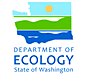 Agricultural Burning Permit: Application for Baled Agricultural Residue BurningFor Official Use OnlyPermit No:      Zone:      Applicant’s Name:Phone:       Business Name:Phone:       Mailing Address:City:County:       State:     Zip:       Contact Person:Phone:       BurnLocation    Section           Township             Range                Location    Section           Township             Range                Location    Section           Township             Range                Acres  orTons***ReasonExpectedBurn Date# 1# 2# 3# 4# 5